	ЦЕНТР ОБЩЕНИЯ людей СТАРШЕГО ПОКОЛЕНИЯ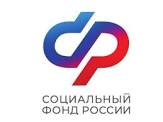                                                                                        « Время жить!»КЛИЕНТСКАЯ СЛУЖБА (НА ПРАВАХ ОТДЕЛА) В Ч	КАЛОВСКОМ  РАЙОНЕ Г. ЕКАТЕРИНБУРГАПЛАН  МЕРОПРИЯТИЙ НА ИЮЛЬ  2024 г.Добро пожаловать!Ждем Вас в центре общения старшего поколения!по адресу: г. Екатеринбург, ул. Монтерская д.1 литер.50( вход с ул. Титова  д. 1)Записаться и задать вопросы можно по телефону:298-35-06Хитрина Майя НиколаевнаДатаВремяМероприятияЛектор01.07.2024понедельник13:00Настольные игры. .02.07.2024вторник11:00Оздоровительная зарядкаВолонтеры - медики03.07.2024среда12:00Встреча с психологом. Лекция на тему « Моральные ценности»Фомина О.В.04.07.2024четверг11:00Оздоровительная зарядкаВолонтеры - медики05.07.2024пятница11:00Уроки компьютерной грамотностиОгурцова А.А.08.07.2024понедельник14:00Литературно - музыкальная композиция, посвященная «Дню семьи, любви и верности»Библиотека №31, пер. Ремесленный д.7Желуденко И.В.09.07.2024вторник11:00Оздоровительная зарядкаВолонтеры - медики10.07.2024среда13:00Экскурсия в музей Россия - моя историяСпециалист КС11.07.2024четверг11:00Лечебная физическая культураВолонтеры-медики12.07.2024пятница13:00Уроки по финансовой грамотностиБабаева А.Л.15.07.2024понедельник13:00Мастер класс «Картина из природного материала»Булгакова Т.Г.16.07.2024вторник11:00Лечебная физическая культураВолонтеры - медики17.07..2024среда     13:00Настольные игрыСпециалист КС18.07.2024четверг11:00Лечебная физическая культураВолонтеры-медики19.07.2024пятница13:00Уроки по финансовой грамотностиБабаева А.Л.22.07.2024понедельник13:00Лекция на тему «Стратегии решений конфликтных ситуаций»Харланова П.О.23.07.2024вторник11:00Лечебная физическая культураВолонтеры - медики24.07.2024 среда13:00Экскурсия в Екатеринбургский музей изобразительного искусстваСпециалист КС25.07.2024четверг11:00Лечебная физическая культураВолонтеры-медики26.07.2024пятница     14:00Практикум по когнитивному здоровьюКрошкина О.В.29.07.2024понедельник13:00Арт- терапияБулгакова Т.Г30.07.2024вторник11:00Лечебная физическая культураВолонтеры - медики31.07.2024среда13:00Экскурсия в мемориальный дом- музей П.П. БажоваСпециалист КС